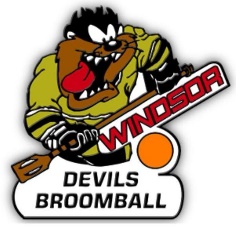 LCBGW Enfants Executive Meeting MinutesNovember 18, 2019WFCU DougallExecutives In attendance:  Jay Evans, Renee Evans, Shawn Denkers, Julie MilesAbsent: Eleanor Doe, Rob Cartier, Shane NautauOpen: Julie & Shawn (6:15pm)AGENDAItem								Person ResponsibleU12 Travel 							Jay EvansNot enough to make a travel team (even with other clubs)Item								Person ResponsibleU14 Travel							Jay EvansAble to create a coed teamWill pull up U12 players as neededWill attend Mildmay tournament in January and Provincials in FebruaryReduced registration at $175Renee will send email confirmation to the teamItem								Person ResponsibleQualifiers							Jay EvansComplete; check & paperwork sent$750 entry $1,000 bond to be provided to Lisa Roehler at Qualifiers for NationalsItem								Person ResponsibleBarrie HotelCompleteSaturday will be a movie night at the hotelItem								Person ResponsibleConclusion							AllNext meeting Sunday December 15th 11am Renee will send email for tryouts and registration reminderMotion to adjourn the meetingMotion made by: Jay EvansSeconded by: Shawn DenkersAll in favour and carried unanimouslyMeeting ended at 7:00pm